ФЕДЕРАЛЬНОЕ АГЕНТСТВО НАУЧНЫХ ОРГАНИЗАЦИЙ   Утверждаю      Директор ФГБУН «НБС-ННЦ»           _________Плугатарь Ю.В.                                                           «25» апреля 2017 г.Документацияо запросе котировок в электронной формеНаименование запроса котировок:«Поставка средств защиты растений»2017 г.Содержание: РАЗДЕЛ 1. ОБЩАЯ ЧАСТЬ	3РАЗДЕЛ 2. ИНФОРМАЦИОННАЯ КАРТА ЗАПРОСА КОТИРОВОК	19РАЗДЕЛ 3. ОБРАЗЦЫ ФОРМ И ДОКУМЕНТОВ ДЛЯ ЗАПОЛНЕНИЯ УЧАСТНИКАМИ ЗАКУПКИ	36РАЗДЕЛ 4. РАСЧЕТ НАЧАЛЬНОЙ МАКСИМАЛЬНОЙ ЦЕНЫ ДОГОВОРА	42РАЗДЕЛ 1. ОБЩАЯ ЧАСТЬТЕРМИНЫ И ОПРЕДЕЛЕНИЯЗаказчик – Федеральное государственное бюджетное учреждение науки «Ордена Трудового Красного Знамени Никитский ботанический сад — Национальный научный центр РАН».Документация о закупке – настоящий комплект документов, утверждаемый Заказчиком и содержащий полную информацию о предмете закупки, порядке и условиях участия в процедуре закупки, правилах оформления и условиях подачи заявки участниками закупки, критериях определения победителя, об условиях договора, заключаемого по результатам процедуры закупки. Комиссия по закупке товаров, работ и услуг – коллегиальный орган, создаваемый руководителем Заказчика. Задачей Комиссии при организации и проведении конкурентных закупок является создание равных условий для всех участников закупки на поставки товаров, работ, услуг, а также обеспечение добросовестной конкуренции для выявления наиболее выгодного для Заказчика предложения по закупке необходимых товаров, работ, услуг.Запрос котировок в электронной форме (далее – Запрос котировок) – способ закупки, не являющийся торгами, при котором информация о потребностях в товарах (работах, услугах) сообщается неограниченному кругу лиц путем размещения на официальном сайте и электронной торговой площадке извещения о проведении запроса котировок и победителем в проведении запроса котировок признается участник закупки, который предложил лучшую цену исполнения договора.Извещение о проведении запроса котировок (далее – Извещение) – письменная информация о запросе котировок, размещенная на сайте http://zakupki.gov.ru и электронной торговой площадке. Извещение является неотъемлемой частью документации о закупке.Заявка на участие в закупке – комплект документов, содержащий предложение (оферту) Участника закупки, направленное Заказчику по форме и в порядке, установленными документацией о закупке.Участник закупки – любое юридическое лицо или несколько юридических лиц, выступающих на стороне одного участника закупки, независимо от организационно-правовой формы, формы собственности, места нахождения и места происхождения капитала, либо любое физическое лицо или несколько физических лиц, выступающих на стороне одного участника закупки, в том числе индивидуальный предприниматель или несколько индивидуальных предпринимателей, выступающих на стороне одного участника закупки, которые соответствуют требованиям, установленным Заказчиком.Начальная (максимальная) цена договора (цена лота) – предельно допустимая цена договора, определяемая Заказчиком.Электронная торговая площадка – программно-аппаратный комплекс (сайт), обеспечивающий проведение закупочных процедур в электронной форме, т.е. с обменом электронными документами или иными сведениями в электронно-цифровой форме, с использованием информационно-телекоммуникационной сети ИнтернетОБЩИЕ ПОЛОЖЕНИЯФорма и вид процедуры закупки, предмет Запроса котировок     Предметом настоящего Запроса котировок является право на заключение договора согласно пункту 9 раздела 2 «Информационная карта Запроса котировок» настоящей документации о закупке.      Подача заявки на частичную поставку товаров /выполнение работ/оказание услуг в составе лота/закупки не допускается.Далее по тексту ссылки на разделы, подразделы, пункты и подпункты относятся исключительно к настоящей документации о закупке, если не указано иное.      Участник закупки     Участником закупки может быть любое юридическое лицо или несколько юридических лиц, выступающих на стороне одного участника закупки, независимо от организационно-правовой формы, формы собственности, места нахождения и места происхождения капитала либо физическое лицо или несколько физических лиц, выступающих на стороне одного участника закупки, в том числе индивидуальный предприниматель или несколько индивидуальных предпринимателей, выступающих на стороне одного участника закупки.      Для участия в Запросе котировок Участник закупки должен удовлетворять требованиям, изложенным в настоящей документации о закупке, быть правомочным на предоставление заявки и представить заявку на участие в закупке, соответствующую требованиям настоящей документации о закупке.       Для обеспечения доступа к участию в процедурах закупок, проводимых в электронной форме, Участник закупки должен быть зарегистрирован и/или аккредитован на ЭТП. Правила и порядок аккредитации Участника закупки Оператором ЭТП определяются регламентом работы и инструкциями ЭТП.       Для всех Участников закупки устанавливаются единые требования. Применение при рассмотрении заявок на участие в закупке требований, не предусмотренных документацией о закупке, не допускается.      Решение о допуске, отклонении Участников закупки к дальнейшему участию в Запросе котировок, о соответствии или о несоответствии Участника закупки, заявки такого Участника требованиям закупочной документации принимает Комиссия по закупкам в порядке, определенном положениями настоящей документации о закупке.      Правовой статус документов     Данная процедура Запроса котировок не является торгами в соответствии со статьями 447-449 части первой и статьями 1057-1061 части второй Гражданского кодекса Российской Федерации, и не накладывает на Заказчика обязательств, установленных указанными статьями Гражданского кодекса Российской Федерации, в частности – обязанности заключить договор с победителем соответствующих закупок. То есть, Заказчик имеет право отказаться от заключения договора с победителями таких закупок без объяснения причин.      Процедура Запроса котировок проводится в соответствии с Положением о закупке товаров, работ, услуг для нужд Федерального государственного бюджетного учреждения науки «Ордена Трудового Красного Знамени Никитский ботанический сад — Национальный научный центр РАН».      Во всем, что не урегулировано извещением и настоящей документацией о закупке, стороны руководствуются Положением о закупке товаров, работ, услуг для нужд Федерального государственного бюджетного учреждения науки «Ордена Трудового Красного Знамени Никитский ботанический сад — Национальный научный центр РАН».      Прочие положения      Правила проведения Запроса котировок через ЭТП определяются инструкциями и регламентом ее работы, а также соглашением Участника с Оператором данной ЭТП.     Заказчик обеспечивает разумную конфиденциальность относительно всех полученных от Участников закупки сведений, в том числе содержащихся в заявках на участие в закупке, до момента подведения итогов. Предоставление этой информации третьим лицам возможно только в случаях, прямо предусмотренных законодательством Российской Федерации или настоящей документацией о закупке.      Состав документации о закупке      Документация о закупке по Запросу котировок на право заключения договора включает в себя извещение о проведении Запроса котировок, настоящую документацию о закупке, в которую включены: техническое задание и проект договора.        ПОРЯДОК ПРОВЕДЕНИЯ ЗАПРОСА КОТИРОВОК     Публикация извещения о проведении Запроса котировок      Заказчик не менее чем за 4 (четыре) рабочих до дня окончания приема заявок на участие в Запросе котировок размещает извещение о проведении Запроса котировок и документацию о проведении Запроса котировок, проект договора на сайте http://zakupki.gov.ru и ЭТП (в случае, если цена договора, на право заключения которого проводится запрос котировок, менее 500 000,00 (пятьсот тысяч) рублей 00 копеек.      В любое время до истечения срока представления заявок на участие в Запросе котировок заказчик вправе по собственной инициативе либо в ответ на запрос какого-либо претендента внести изменения в извещение о проведении Запроса котировок.      В течение 2 (двух) дней со дня принятия решения о необходимости изменения извещения о проведении Запроса котировок такие изменения размещаются Заказчиком на сайте http://zakupki.gov.ru и ЭТП.      В случае внесения изменений в извещение о проведении Запроса котировок, документацию о Запросе котировок срок подачи предложений должен быть продлен Заказчиком так, чтобы со дня размещения на официальном сайте внесенных в извещение о проведении Запроса котировок, документацию о Запросе котировок изменений до даты окончания срока подачи предложений срок составлял не менее чем 4 (четыре) рабочих дня.      Предоставление документации о закупке     Документация о закупке находится в открытом доступе на сайте http://zakupki.gov.ru и ЭТП начиная с даты размещения извещения.      Документация о закупке предоставляется через функционал ЭТП в соответствии с инструкциями и регламентами работы ЭТП.       Изучение документации о закупке      Предполагается, что Участник закупки в полном объеме изучил настоящую документацию о закупке.      Предоставление недостоверных сведений или подача заявки, не отвечающей требованиям настоящей документации о закупке, является риском Участника, подавшего такую заявку, который приведет к отклонению его заявки.      Считается, что Участником закупки получена вся необходимая информация, связанная с рисками, непредвиденными обстоятельствами, а также со всеми другими обстоятельствами, которые Участник закупки должен учитывать, как влияющие на его заявку на участие в закупке.     Никакие претензии Заказчику, связанные с дополнительными платежами или увеличением сроков поставки товаров/выполнения работ/оказания услуг, не будут приниматься на том основании, что Участник закупки не понимал какие-либо вопросы.      Разъяснение положений документации о закупке      Любой участник закупки вправе направить Заказчику запрос о разъяснении положений документации о Запросе котировок с указанием адреса электронной почты участника закупки для получения разъяснений документации о Запросе котировок. В течение 2 (двух) рабочих дней со дня поступления указанного запроса Заказчик направляет в форме электронного документа разъяснения положении документации о Запросе котировок, если указанный запрос поступил к Заказчику не позднее чем за 3 (три) дня до дня окончания Запроса котировок. Не позднее чем в течение 2 (двух) дней со дня предоставления указанных разъяснений, но не позднее чем за 1 (один) день до дня окончания подачи предложений, такие разъяснения размещаются Заказчиком на официальном сайте с указанием предмета запроса, но без указания участника закупки, от которого поступил запрос. Разъяснения положений документации о Запросе котировок могут быть даны Заказчиком по собственной инициативе не позднее чем за 2 (два) дня до окончания срока подачи заявок на участие в Запросе котировок. Не позднее чем в течение двух дней со дня подписания указанных разъяснений уполномоченным лицом Заказчика, но не позднее чем за 3 (три) рабочих дня до дня окончания подачи заявок на участие в Запросе котировок, такие разъяснения размещаются Заказчиком на официальном сайте.     Участник закупки не вправе ссылаться на устную информацию, полученную от Заказчика.      Внесение изменений в документацию о закупке     В любое время до истечения срока представления заявок на участие в Запросе котировок Заказчик вправе по собственной инициативе либо в ответ на запрос какого-либо претендента (Участника) внести изменения в документацию о проведении Запроса котировок.     Любое изменение документации о закупке является неотъемлемой ее частью.      В случае внесения изменений в извещение о проведении Запроса котировок, документацию о Запросе котировок срок подачи предложений должен быть продлен Заказчиком так, чтобы со дня размещения на официальном сайте внесенных в извещение о проведении Запроса котировок, документацию о Запросе котировок изменений до даты окончания срока подачи предложений срок составлял не менее чем 4 (четыре) рабочих дня.     Заказчик имеет право продлить срок подачи заявок на участие в Запросе котировок и соответственно перенести дату и время проведения процедуры вскрытия заявок в любое время до проведения процедуры вскрытия заявок на участие в Запросе котировок, а также до подведения итогов закупки изменить дату рассмотрения предложений участников закупки и подведения итогов Запроса котировок.      Все Участники закупки самостоятельно отслеживают размещение информации о внесении изменений в извещение и документацию о закупке.      Затраты на участие в Запросе котировок     Участник закупки самостоятельно несет все расходы, связанные с участием в Запросе котировок, в том числе с регистрацией и аккредитацией на ЭТП, с подготовкой и предоставлением заявки на участие в закупке, а Заказчик не имеет обязательств по этим расходам независимо от итогов Запроса котировок, а также оснований их завершения.      Участники закупки не вправе требовать компенсацию убытков, упущенной выгоды, понесенных в ходе подготовки и проведения Запроса котировок.      Отказ от проведения Запроса котировок      Заказчик вправе принять решение об отказе от проведения Запроса котировок в любое время, не неся при этом никакой ответственности перед Участниками закупок, в том числе по возмещению каких-либо затрат, связанных с подготовкой и подачей заявки на участие в Запросе котировок.      В случае принятия решения об отказе от проведения Запроса котировок, Заказчик в течение дня, следующего за днем принятия такого решения размещает сведения об отказе от проведения Запроса котировок на сайте http://zakupki.gov.ru и ЭТП. Заказчик не несет обязательств или ответственности в случае не ознакомления претендентами, Участниками закупок с извещением об отказе от проведения Запроса котировок.       В случае если решение об отказе от проведения Запроса котировок принято до начала рассмотрения заявок на участие в Запросе котировок, заявки, полученные до принятия решения об отказе, не вскрываются и по письменному запросу Участника закупки, подавшего заявку, возвращаются данному Участнику.       Обеспечение заявки на участие в Запросе котировок       Заказчик вправе установить в настоящей документации требование об обеспечении заявки на участие в закупке, которое гарантирует следующие обязательства Участника закупки:обязательство не изменять и не отзывать свою заявку на участие в Запросе котировок в течение срока ее действия после истечения срока окончания приема заявок на участие в Запросе котировок;обязательство не предоставлять заведомо ложные сведения или намеренно не искажать информацию или документы, приведенные в составе заявки на участие в Запросе котировок;обязательство заключить Договор в установленном настоящей документацией порядке.      Обеспечение заявки на участие в закупке предоставляется Участником закупки путем перечисления денежных средств на специальный счет ЭТП в соответствии с инструкциями и Регламентами работы ЭТП.       Заказчик вправе удержать сумму обеспечения заявки на участие в Запросе котировок в случаях невыполнения Участником закупки обязательств, предусмотренных пунктом 2.8.1 настоящей документации.       В случае если установлено требование обеспечения заявки на участие в закупке, Заказчик или электронная торговая площадка (если иное не предусмотрено Регламентом электронной торговой площадки) возвращают Участнику закупки денежные средства, внесенные в качестве обеспечения заявки на участие в закупке, в течение 5 (пяти) рабочих дней со дня:принятия Заказчиком решения об отказе от проведения закупки участнику, подавшему заявку на участие в закупке;поступления Заказчику уведомления об отзыве заявки на участие в закупке - участнику, подавшему заявку на участие в закупке;подписания протокола оценки и сопоставления заявок на участие в закупке участнику, подавшему заявку после окончания срока их приема;подписания протокола оценки и сопоставления заявок на участие в закупке участнику, подавшему заявку на участие и не допущенному к участию в закупке;подписания протокола оценки и сопоставления заявок на участие в закупке участникам закупки, которые участвовали, но не стали победителями закупки, кроме участника, сделавшего предложение, следующее за предложением победителя закупки, заявке которого был присвоен второй номер;заключения договора победителю закупки;заключения договора участнику закупки, заявке на участие которого присвоен второй номер;принятия решения о несоответствии заявки на участие в закупке – единственному участнику закупки, заявка которого была признана Комиссией, не соответствующей требованиям документации о закупке;заключения договора с участником, подавшим единственную заявку на участие в закупке, соответствующую требованиям документации о закупке, такому участнику;заключения договора с единственным допущенным к участию в закупке участником такому участнику;принятия решения о не заключении договора (но не более двадцати дней с момента подписания протокола рассмотрения заявок на участие в закупке) с участником, единственно допущенным к участию в закупке или подавшим единственную заявку на участие в закупке, соответствующую требованиям документации, такому участнику.      Непредставление Участником закупки обеспечения заявки на участие в закупке является основанием для отклонения заявки на участие в закупке.      Подача и прием заявок на участие в Запросе котировок      Подача заявок на участие в Запросе котировок осуществляется в соответствии с инструкциями и Регламентом ЭТП.      Датой начала срока подачи заявок на участие в закупке является день размещения на сайте http://zakupki.gov.ru и ЭТП извещения о закупке.     Заявки на участие в закупке должны быть поданы до истечения срока, установленного в извещении и в настоящей документации о закупке.      Заявка на участие в закупке должна быть подписана с применением электронной цифровой подписи.     Участник закупки вправе подать только одну заявку в отношении каждого предмета закупки (лота).      Изменение заявок на участие в закупке или их отзыв     Участник закупки, подавший заявку на участие в закупке, вправе изменить или отозвать свою заявку на участие в закупке в любое время после ее подачи, но не позднее срока окончания подачи заявок на участие в закупке, в соответствии с инструкциями и Регламентами ЭТП.      Открытие доступа к поступившим заявкам (вскрытие)      В срок, установленный в извещении и в настоящей документации, автоматически с помощью программно-аппаратных средств ЭТП производится открытие доступа Заказчику ко всем поданным заявкам и содержащимся в них документам и сведениям.      Протокол процедуры вскрытия заявок не позднее 3 (трех) дней после открытия доступа к заявкам формируется Заказчиком с указанием сведений, указанных участниками в заявках, подписывается Комиссией по закупкам и размещается на сайте http://zakupki.gov.ru и ЭТП.      Если по окончании срока подачи заявок на участие в Запросе котировок, установленного документацией о проведении Запроса котировок, будет получена только одна заявка на участие в Запросе котировок или не будет получено ни одной заявки, Запроса котировок будет признан несостоявшимся.      Если по окончании срока подачи заявок, установленного документацией о проведении Запроса котировок, Заказчиком будет получена только одна заявка на участие в Запросе котировок, несмотря на то, что Запрос котировок признается несостоявшимся, комиссия по закупке рассмотрит ее в порядке, установленном настоящей документацией. Если рассматриваемая заявка на участие в Запросе котировок и подавший такую заявку Участник закупки соответствуют требованиям и условиям, предусмотренным документацией о проведении Запроса котировок, Заказчик заключит договор с Участником закупки, подавшим такую заявку на условиях документации о проведении Запроса котировок, проекта договора и заявки, поданной Участником. Такой Участник не вправе отказаться от заключения договора.      Оценка и сопоставление заявок на участие Запроса котировок       Оценка и сопоставление заявок на участие в Запросе котировок осуществляется в следующем порядке:- проведение отборочной стадии;- проведение оценочной стадии.      Отборочная стадия. В рамках отборочной стадии последовательно выполняются следующие действия:- затребование от Участников закупки разъяснения положений заявок на участие в Запросе котировок и представления недостающих документов (при необходимости). При этом не допускаются запросы или требования о представлении недостающих документов, направленные на изменение существа заявки, включая изменение коммерческих условий заявки (цены, валюты, сроков и условий поставки, платежа, иных коммерческих условий) или технических условий заявки (перечня предлагаемой продукции, ее технических характеристик, иных технических условий);- исправление арифметических, грамматических и иных очевидных ошибок, выявленных в ходе рассмотрения заявок с обязательным уведомлением о любом подобном исправлении Участника закупки, представившего соответствующую заявку, и получением его согласия в письменной форме;- проверка заявок на соблюдение требований документации о проведении Запроса котировок к оформлению заявок; при этом заявки рассматриваются как отвечающие требованиям документации, даже если в них имеются несущественные несоответствия по форме, или арифметические и грамматические ошибки, которые исправлены и с их исправлением согласен Участник, представивший данную заявку;- проверка Участника закупки на соответствие требованиям Запроса котировок;- проверка предлагаемых товаров, работ, услуг на соответствие требованиям Запроса котировок;- отклонение заявок на участие в Запроса котировок, которые по мнению членов комиссии по закупке не соответствуют требованиям документации о проведении Запроса котировок, по существу.      При наличии сомнений в достоверности сканированной копии документа Организатор закупок вправе запросить для обозрения оригинал документа, предоставленного в сканированной копии. В случае если Участник закупки в установленный в запросе срок не предоставил оригинала документа, копия документа не рассматривается и документ считается не предоставленным.       Заявка Участника закупки будет отклонена в случаях:непредставления оригиналов и копий документов, а также иных сведений, требование о наличии которых установлено документацией;несоответствия Участника закупки требованиям к Участникам закупки, установленным документацией о проведении Запроса котировок;несоответствия заявки на участие в Запросе котировок требованиям к заявкам, установленным документацией о проведении Запроса котировок;несоответствия предлагаемых товаров, работ, услуг требованиям документации;непредставления обеспечения заявки, в случае установления требования об обеспечении заявки;предоставления в составе заявки заведомо ложных сведений, намеренного искажения информации или документов, входящих в состав заявки;указания в заявке или документов, входящих в состав заявки, противоречивой информации.Инструкция по заполнению заявки и входящих в нее документов:Участник закупки должен указать все требуемые сведения (в случае, если в силу положений законодательства, особенной организационно-правовой формы участник закупки не имеет таких сведений и не должен их иметь в соответствии с законодательством, то в соответствующей графе (поле) формы участник закупки должен указать прочерк «—»). Участник при указании сведений о товаре должен использовать обозначения, которые предусмотрены закупочной документацией (сокращения, указание единиц измерения, которые предусмотрены Техническим заданием). Страна происхождения товара должна быть указана в виде полного наименования (без сокращений). Заказчик вправе отклонить заявку, если в Коммерческом предложении (Форма 1.1.) Участник не укажет или укажет неполный перечень информации о товаре (работах / услугах), или не укажет точные (диапазоны значений) технические характеристики (функциональные свойства) товара (работ / услуг) в пределах значений (диапазонов значений), установленных настоящей закупочной документацией (в соответствии с параметрами, указанными в Техническом задании). Создание преимущественных условий другим участникам при этом не допускается.        В случае если при проведении отборочной стадии заявка только одного Участника признана соответствующей требованиям документации о проведении Запроса котировок, такой Участник считается единственным Участником Запроса котировок. Заказчик заключит договор с Участником закупки, подавшим такую заявку на условиях документации о проведении Запроса котировок, проекта договора и заявки, поданной Участником. Такой Участник не вправе отказаться от заключения договора с Заказчиком.         В случае если при проведении отборочной стадии были признаны несоответствующими требованиям документации о проведении Запроса котировок, или заявка только одного Участника признана соответствующей требованиям документации, Запроса котировок признается несостоявшимся. Эта информация вносится в протокол о результатах закупки.        Оценочная стадия. В рамках оценочной стадии комиссия по закупке оценивает и сопоставляет заявки на участие в Запросе котировок, которые не были отклонены на отборочной стадии. Цель оценки и сопоставления заявок заключается в их ранжировании по степени предпочтительности для Заказчика с целью определения победителя.        Оценка осуществляется на основании сопоставления ценовых предложений Участников Запроса котировок.Оценка и сопоставление заявок на участие в закупке, которые содержат предложения о поставке товаров российского происхождения, выполнении работ, оказании услуг российскими лицами, по стоимостным критериям оценки производятся по предложенной в указанных заявках цене договора, сниженной на 15 (пятнадцать) процентов, при этом договор заключается по цене договора, предложенной участником в заявке на участие в закупке. Приоритет не предоставляется в случаях, если:а) закупка признана несостоявшейся и договор заключается с единственным участником закупки;б) в заявке на участие в закупке не содержится предложений о поставке товаров российского происхождения, выполнении работ, оказании услуг российскими лицами;в) в заявке на участие в закупке не содержится предложений о поставке товаров иностранного происхождения, выполнении работ, оказании услуг иностранными лицами;г) в заявке на участие в закупке, представленной участником запроса котировок, победителем которой признается лицо, предложившее наиболее низкую цену договора, содержится предложение о поставке товаров российского и иностранного происхождения, выполнении работ, оказании услуг российскими и иностранными лицами, при этом стоимость товаров российского происхождения, стоимость работ, услуг, выполняемых, оказываемых российскими лицами, составляет менее 50 процентов стоимости всех предложенных таким участником товаров, работ, услуг.Для целей установления соотношения цены предлагаемых к поставке товаров российского и иностранного происхождения, цены выполнения работ, оказания услуг российскими и иностранными лицами в случаях, предусмотренных подпунктами «г» и «д» пункта 6 Постановления Правительства Российской Федерации от 16 сентября 2016 г. № 925 «О приоритете товаров российского происхождения, работ, услуг, выполняемых, оказываемых российскими лицами, по отношению к товарам, происходящим из иностранного государства, работам, услугам, выполняемым, оказываемым иностранными лицами», цена единицы каждого товара, работы, услуги определяется как произведение начальной (максимальной) цены единицы товара, работы, услуги, указанной в документации о закупке в соответствии с подпунктом «в» пункта 5 Постановления Правительства Российской Федерации от 16 сентября 2016 г. № 925 «О приоритете товаров российского происхождения, работ, услуг, выполняемых, оказываемых российскими лицами, по отношению к товарам, происходящим из иностранного государства, работам, услугам, выполняемым, оказываемым иностранными лицами», на коэффициент изменения начальной (максимальной) цены договора по результатам проведения закупки, определяемый как результат деления цены договора, по которой заключается договор, на начальную (максимальную) цену договора.Отборочная и оценочная стадии могут совмещаться (проводиться одновременно).Определение победителя Запроса котировок и заключение с ним договора       На основании результатов оценки и сопоставления заявок на участие в Запросе котировок комиссия по закупке каждой заявке на участие в Запросе котировок относительно других по мере увеличения предложенной Участниками цены договора присваивает порядковые номера. Заявке на участие в Запросе котировок, в которой содержится лучшее ценовое предложение, комиссия по закупке присвоит первый номер. Победителем признается Участник, предложивший лучшее ценовое предложение и заявке на участие в Запросе котировок которого по результатам оценки и сопоставления заявок присвоен первый номер.        В случае если в нескольких заявках содержатся равнозначные ценовые предложения, меньший порядковый номер присваивается заявке на участие в Запросе котировок, которая поступила ранее других заявок, содержащих такие условия.        По результатам заседания комиссии по закупке, на котором осуществляется оценка заявок на участие в Запросе котировок и определение победителя Запроса котировок, оформляется протокол о результатах Запроса котировок. В нем указываются необходимые сведения, в том числе поименный состав присутствующих на заседании членов комиссии по закупке, сведения о наименовании и месте нахождения (для юридического лица), о фамилии, имени, отчестве и месте жительства (для физического лица) Участников закупки, заявки которых были рассмотрены, установленное комиссией по закупке ранжирование заявок по степени предпочтительности и называется победитель Запроса котировок.        Протокол подписывается членами комиссии по закупке, присутствовавшими на заседании, в день окончания рассмотрения заявок.       Указанный протокол размещается Заказчиком не позднее чем через 3 (три) дня со дня подписания на сайте http://zakupki.gov.ru и ЭТП.       По результатам закупки товаров, работ, услуг между Заказчиком и победителем заключается договор, формируемый путем включения ценового предложения победителя, с которым заключается договор в проект договора, являющийся неотъемлемой частью извещения о закупке и документации о закупке. По результатам Запроса котировок договор заключается с Победителем Запроса котировок.        Срок передачи договора от Заказчика Участнику, с которым заключается договор, не должен превышать 5 (пять) дней со дня размещения на сайте http://zakupki.gov.ru и ЭТП соответствующего протокола.        Участник, признанный победителем Запроса котировок, обязан подписать договор в течение 5 (пяти) дней с момента размещения на сайте ЭТП соответствующего проекта договора.        Договор с победителем (победителями) заключается не ранее 10 (десяти) календарных дней, но не позднее 20 (двадцати) календарных дней со дня подписания итогового протокола. В случае непредставления, подписанного договора победителем (Участником) Запроса котировок в сроки, указанные в документации о закупке, победитель (Участник) считается уклонившимися от заключения договора.В случае уклонения победителя (Участника) от заключения договора, Заказчик вправе заключить договор с Участником, заявке которого по результатам оценки и сопоставления заявок был присвоен второй номер, на условиях проекта договора, прилагаемого к документации о проведении Запроса котировок, и условиях исполнения договора, предложенных данным Участником в заявке. Такой Участник не вправе отказаться от заключения договора.В случае уклонения от заключения договора Участника, заявке которого был присвоен второй номер, Запрос котировок признается несостоявшимся.Заказчик вправе без объяснения причин отказаться от заключения договора, не возмещая победителю или иному Участнику понесенные им расходы в связи с участием в процедуре Запроса котировок.В случае отказа Заказчика от заключения договора с победителем Запроса котировок и Участником, заявке которого был присвоен второй номер, Заказчик размещает извещение о признании Запроса котировок несостоявшимся на сайте http://zakupki.gov.ru и ЭТП.В случае признания Запроса котировок несостоявшимся, заказчик вправе осуществить закупку товаров, работ, услуг, являющихся предметом Запроса котировок, у единственного поставщика без проведения конкурентной закупки. При этом цена договора не может превышать начальную (максимальную) цену, указанную в извещении о проведении Запроса котировок.ТРЕБОВАНИЯ, ПРЕДЪЯВЛЯЕМЫЕ К УЧАСТНИКАМ ЗАПРОСА КОТИРОВОКУчастник закупки должен соответствовать следующим обязательным требованиям:- соответствие Участника закупок требованиям, устанавливаемым в соответствии с законодательством Российской Федерации к лицам, осуществляющим поставки товаров, выполнение работ, оказание услуг, являющихся предметом закупки;-	непроведение ликвидации Участника закупки - юридического лица и отсутствие решения арбитражного суда о признании Участника закупки - юридического лица, индивидуального предпринимателя банкротом и об открытии конкурсного производства;-	неприостановление деятельности Участника закупки в порядке, предусмотренном Кодексом Российской Федерации об административных правонарушениях, на день подачи заявки в целях участия в закупках;-	отсутствие у Участника закупки задолженности по начисленным налогам, сборам и иным обязательным платежам в бюджеты любого уровня или государственные внебюджетные фонды за прошедший календарный год, в размере не превышающий 25% балансовой стоимости активов Участника закупки по данным бухгалтерской отчётности.При наличии задолженности Участник закупки считается соответствующим установленному требованию в случае, если он обжалует наличие указанной задолженности в соответствии с законодательством Российской Федерации и решение по такой жалобе на день рассмотрения заявки на участие в закупке не принято;- отсутствие у участника закупки - физического лица либо у руководителя, членов коллегиального исполнительного органа или главного бухгалтера юридического лица - участника закупки судимости за преступления в сфере экономики (за исключением лиц, у которых такая судимость погашена или снята), а также неприменение в отношении указанных физических лиц наказания в виде лишения права занимать определенные должности или заниматься определенной деятельностью, которые связаны с поставкой товара, выполнением работы, оказанием услуги, являющихся предметом осуществляемой закупки, и административного наказания в виде дисквалификации;- отсутствие между участником закупки и Заказчиком конфликта интересов, под которым понимаются случаи, при которых руководитель Заказчика, член закупочной комиссии, состоят в браке с физическими лицами, являющимися выгодоприобретателями, единоличным исполнительным органом хозяйственного общества (директором, генеральным директором, управляющим, президентом и другими), членами коллегиального исполнительного органа хозяйственного общества, руководителем (директором, генеральным директором) учреждения или унитарного предприятия либо иными органами управления юридических лиц - участников закупки, с физическими лицами, в том числе зарегистрированными в качестве индивидуального предпринимателя, - участниками закупки либо являются близкими родственниками (родственниками по прямой восходящей и нисходящей линии (родителями и детьми, дедушкой, бабушкой и внуками), полнородными и неполнородными (имеющими общих отца или мать) братьями и сестрами), усыновителями или усыновленными указанных физических лиц;- участник закупки не является офшорной компанией.-	показатели финансово-хозяйственной деятельности Участника закупки должны свидетельствовать о его платежеспособности и финансовой устойчивости;-	отсутствие сведений об Участнике закупки в реестре недобросовестных поставщиков, предусмотренном ст. 5 Федерального закона № 223-ФЗ и в реестре недобросовестных поставщиков, предусмотренном Федеральным законом от 05 апреля 2013 года № 44-ФЗ «О контрактной системе в сфере закупок товаров, работ, услуг для обеспечения государственных и муниципальных нужд».Дополнительные квалификационные требования к Участникам закупки указаны в пункте 31 Раздела 2 настоящей документации о закупке.Правила заполнения Коммерческого предложения: Участник должен указать наименование товара, единицы измерения количества товара, точные технические параметры товара и иные характеристики (например, «наличие» или «отсутствие», «допускается» / «не допускается») или диапазоны значений в соответствии с требованиями Технического задания.Правила заполнения форм документов, входящих в состав заявки: Участник должен заполнить формы документов путем предоставления всех требуемых сведений.Участник при заполнении Коммерческого предложения и форм документов, входящих в состав заявки не должен допускать двусмысленных формулировок и не должен совершать иные действия, которые направлены на введение в заблуждение.            ТРЕБОВАНИЯ К ЗАЯВКЕ НА УЧАСТИЕ В ЗАКУПКЕ      Общие требования к заявке на участие в закупке      Участник закупки вправе подать только одну заявку на участие в закупке. В случае установления факта подачи одним Участником закупки двух и более заявок на участие в закупке при условии, что поданные ранее заявки на участие в закупке таким Участником закупки не отозваны, все заявки на участие в закупке такого Участника не рассматриваются.      Все требуемые документы в соответствии с условиями настоящей документации о закупке должны быть представлены Участником закупки на ЭТП в форме электронных документов, подписанных электронной цифровой подписью. Каждый документ должен быть представлен в отдельном файле, наименование файла должно содержать информацию о наименовании документа. Предоставляемые в составе заявки на участие в закупке документы должны быть четко напечатаны.      Участник закупки должен подать заявку на участие в Запросе котировок, включающую следующие документы:Заявка на участие в Запросе котировок с приложениями по форме и в соответствии с Разделом 3 «Образцы форм и документов для заполнения участниками закупки» настоящей документации, в том числе коммерческое предложение, заполненное в соответствии с Техническим заданием и проектом Договора, являющимися неотъемлемыми частями настоящей Документации о закупке;анкету Участника закупки по форме и в соответствии с разделом 3 «Образцы форм и документов для заполнения участниками закупки» настоящей документации;копии учредительных документов с приложением имеющихся изменений;отсканированный оригинал выписки из Единого государственного реестра юридических лиц (Единого государственного реестра индивидуальных предпринимателей), полученной не ранее чем за три месяца до дня размещения в единой информационной системе извещения о закупке, или нотариально заверенная копия такой выписки;копия свидетельства о государственной регистрации юридического лица или физического лица в качестве индивидуального предпринимателя или иной документ, предусмотренный законодательством (указывается в документации о закупке);копия свидетельства о постановке на налоговый учет;копии документов, удостоверяющих личность (для физических лиц);надлежащим образом заверенный перевод на русский язык документов о государственной регистрации юридического лица или физического лица в качестве индивидуального предпринимателя в соответствии с законодательством соответствующего государства (для иностранных лиц), полученные не ранее чем за три месяца до дня размещения в единой информационной системе извещения о закупке;декларацию соответствия Участника Запроса котировок по форме установленной Разделом 3 «Образцы форм и документов для заполнения участниками закупки»;решение об одобрении или о совершении крупной сделки либо копия такого решения в случае, если требование о необходимости наличия такого решения для совершения крупной сделки установлено законодательством Российской Федерации или учредительными документами юридического лица и если для Участника закупки поставка товаров, выполнение работ, оказание услуг, являющихся предметом договора, или внесение денежных средств в качестве обеспечения заявки на участие в закупке, обеспечения исполнения договора является крупной сделкой. В случае если планируемый к заключению договор не является для Участника закупки крупной сделкой и решение о её одобрении не требуется, Участник закупки должен продекларировать указанный факт в письменном виде. В случае если получение указанного решения до истечения срока подачи заявок на участие для Участника закупки невозможно в силу необходимости соблюдения установленного порядка созыва заседания органа, к компетенции которого относится вопрос об одобрении крупных сделок, Участник закупки обязан представить письмо, содержащее обязательство в случае признания его победителем закупки представить вышеуказанное решение до момента заключения договора;согласие об обработке персональных данных Участника Запроса котировок (для физических лиц) по форме установленной Разделом 3 «Образцы форм и документов для заполнения участниками закупки».       В случае если по каким-либо причинам Участник закупки не может предоставить требуемый документ, он должен приложить составленную в произвольной форме справку, объясняющую причину отсутствия требуемого документа. Предоставление указанной справки не является подтверждением требований, установленных в документации о закупке.       В случае, если на стороне одного участника закупки выступает несколько лиц, заявка на участие в закупке, осуществляемой конкурентным способом, должна также включать в себя соглашение лиц, участвующих на стороне такого участника закупки, содержащее следующие сведения:- об их участии на стороне одного участника закупки, с указанием количества товара, объема работ, услуг, подлежащих соответственно поставке, выполнению, оказанию каждым из указанных лиц в отдельности в случае, если участником закупки, на стороне которого выступают указанные лица, и Заказчиком по результатам проведения закупки, осуществляемой конкурентным способом, будет заключен договор;- о распределении между ними сумм денежных средств, подлежащих оплате Заказчиком в рамках заключенного с участником закупки договора, в случае, если участником закупки, на стороне которого выступают указанные лица, и Заказчиком по результатам проведения закупки, осуществляемой конкурентным способом, будет заключен договор; распределение сумм денежных средств указывается в соглашении в процентах от цены договора, предложенной участником закупки в заявке на участие в закупке, осуществляемой конкурентным способом;- о распределении между ними обязанности по внесению денежных средств в качестве обеспечения заявки на участие в закупке, осуществляемой конкурентным способом, в случае, если в документации о закупке содержится требование об обеспечении такой заявки; сведения о распределении такой обязанности указываются в соглашении путем определения конкретных сумм денежных средств, которые должны быть перечислены одним или несколькими лицами, выступающими на стороне одного участника закупки;- о предоставляемом способе обеспечения исполнения договора, если Заказчиком в документации о закупке предусмотрено два варианта способа обеспечения, и лица (из числа лиц, выступающих на стороне одного участника закупки), на которого возлагается обязанность по предоставлению такого обеспечения.     Официальный язык Запроса котировок      Заявка на участие в закупке, подготовленная Участником закупки, а также вся корреспонденция и документация, связанная с Запросом котировок, которыми обмениваются Участники закупки и Заказчик должны быть написаны на русском языке.      Любые вспомогательные документы и печатные материалы, представленные Участником закупки, могут быть составлены на иностранном языке, если такие материалы сопровождаются точным, нотариально заверенным переводом на русский язык.      Использование других языков для подготовки заявки на участие в закупке за исключением случаев, предусмотренных пунктами 4.2.2, может быть расценено Комиссией по закупкам как несоответствие заявки на участие в закупке требованиям, установленным документацией по закупкам.     Валюта Запроса котировок     Все суммы денежных средств, указанных в документах, входящих в заявку на участие в Запросе котировок, должны быть выражены в валюте, указанной в «Информационной карте Запроса котировок».      Если в качестве валюты заявки установлены рубли Российской Федерации, документы, оригиналы которых выданы Участнику третьими лицами, могут быть представлены с выражением сумм денежных средств в иностранной валюте при условии, что к этим документам будут приложены комментарии с переводом указанных сумм в рубли Российской Федерации. Перевод осуществляется с учетом Официального курса иностранной валюты, установленного Центральным банком Российской Федерации, с указанием курса и даты его установления.      Начальная (максимальная) цена договора (цена лота)      Предложение о цене договора участника (общая цена Договора, который предлагает заключить Участник) не должно превышать начальную (максимальную) цену предмета закупки, указанную в «Информационной карте Запроса котировок» и в извещении о проведении Запроса котировок.      В документации указывается обоснование (определение) начальной (максимальной) цены договора (ЧАСТЬ 4. «Обоснование начальной (максимальной) цены договора»).      Цена заявки на участие в закупке и договора      Цена заявки на участие в закупке должна включать в себя все расходы и риски, связанные с выполнением работ, оказанием услуг, поставкой товаров на условиях, определенных в договоре. При этом в цену заявки на участие в закупке включаются все налоги, сборы и пошлины, расходы и риски, связанные с выполнением договора, в т.ч. гарантийного срока эксплуатации товара и другие затраты.      Участник закупки в своей заявке на участие в закупке устанавливает цену заявки, которая является твердой (фиксированной), и включает учет инфляции и иных финансовых рисков на весь период выполнения договора. Корректировка цены договора в связи с инфляцией и изменением курсов валют в период действия договора не производится.      Участник закупки при подготовке заявки на участие в закупке самостоятельно должен учитывать все риски связанные с возможностью увеличения своих расходов по исполнению договора.      Привлечение соисполнителей (субподрядчиков)       Возможность привлечения соисполнителей (субподрядчиков) указана в пункте 34 Раздела 2 настоящей документации о закупке.      Если настоящей документацией предусмотрена возможность привлечения соисполнителей (субподрядчиков), требования к Участникам, установленные в настоящей Документации, распространяются на соисполнителей (субподрядчиков).РАЗДЕЛ 2. ИНФОРМАЦИОННАЯ КАРТА ЗАПРОСА КОТИРОВОКПриложение №1 к документации о закупке: Техническое заданиеПриложение №2 к документации о закупке: Проект договораПриложение № 1к Документации назапрос котировокТехническое задание на поставку средств защиты растений (химических препаратов)(код по ОКДП 2: 20.20.19.000 - Пестициды прочие и агрохимические продукты прочие, 20.20.15.000 - Фунгициды, 20.20.11.000 - Инсектициды, 20.20.12.000 - Гербициды)Товар должен быть не использовавшимся ранее, свободным от прав третьих лиц, не состоящим под запретом, арестом, иным ограничением или обременением, пригодным к использованию Заказчиком.Поставляемый Товар по своему качеству должен соответствовать действующим на момент заключения настоящего Договора требованиям к качеству, в том числе, ГОСТ Р 51247-99 «Пестициды. Общие технические условия». Товар должен быть упакован в тару, отвечающим требованиям ГОСТов и обеспечивающую сохранность Товара при перевозке и хранении.Тара поставляемого товара должна согласовываться с Заказчиком.Поставщик передает Заказчику Товар одновременно с товарно-транспортной накладной, счетом, счетом-фактурой, руководством по применению.Поставка Товара осуществляется по заявкам Заказчика согласно Спецификации в срок, не превышающий 3 (трёх) календарных дней с даты подачи заявки.Доставка и разгрузка Товара до места нахождения Заказчика осуществляется силами и средствами Поставщика.	Риск утраты и порчи Товара в процессе его доставки до места нахождения Заказчика (298648, Республика Крым, г. Ялта, пгт Никита, спуск Никитский, д. 52) несет Поставщик.В случае несоответствия Товара требованиям ГОСТ Р 51247-99 «Пестициды. Общие технические условия» и иным требованиям, установленным к Товару, Заказчик вправе заявить Поставщику об отказе от исполнения договора и требовать от Поставщика возврата уплаченной за Товар стоимости либо потребовать замены Товара на Товар марки, указанной в Спецификации, в течение 12 (двенадцати) месяцев с момента передачи Товара Заказчику.В стоимость Товара включены услуги по хранению Товара на складе Поставщика.Стоимость Товара так же включает в себя стоимость утилизации использованной тары.Поставщик обязан в течение 10-и дней со дня предъявления мотивированной претензии заменить некачественную продукцию на продукцию надлежащего качества.Информация о ТовареСокращения терминов, используемые в настоящем Техническом задании:ВДГ - Водно-диспергируемые гранулыКЭ -  Концентрат эмульсииСК – Суспензионный концентратВГ – Водорастворимые гранулыВЭ – Водная эмульсияКС – Концентрат суспензииСП – Смачивающийся порошокВК, ВРК – Водорастворимый концентратВР – Водный растворЖ – ЖидкостьГ – ГранулыПриложение № 2к Документации на запрос котировокДОГОВОР №______на поставку средств защиты растенийг. Ялта                      	                                                                             «___»  ___________ 2017 г.Федеральное государственное бюджетное учреждение науки «Ордена Трудового Красного Знамени Никитский ботанический сад — Национальный научный центр РАН» (сокращенное наименование: ФГБУН «НБС-ННЦ») именуемое в дальнейшем «Заказчик», в лице директора Плугатарь Юрия Владимировича, действующего на основании Устава, с одной стороны, и __________________(сокращенное наименование: __________________), именуемое в дальнейшем «Поставщик», в лице _____________________, действующего на основании ______________, с другой стороны, вместе именуемые «Стороны», с соблюдением требований Федерального закона от 18 июля 2011 г. № 223-ФЗ «О закупках товаров, работ, услуг отдельными видами юридических лиц», иного законодательства Российской Федерации, на основании размещения заказа путем проведения запроса котировок в электронной форме (Протокол № ____ от «____» _________ 2017 г.) заключили настоящий Договор (далее — «Договор») о нижеследующем:1. Предмет Договора1.1. Поставщик обязуется в установленный срок осуществить поставку средств защиты растений (далее — «Товар»), а Заказчик обязуется принять и оплатить Товар в соответствии с условиями настоящего Договора. 1.2. Поставка Товара осуществляется по заявкам Заказчика согласно Спецификации (Приложение № 1 к настоящему Договору), являющейся неотъемлемой частью настоящего Договора, в таре, согласованной с Заказчиком.2. Цена Договора и условия оплаты2.1. Цена настоящего Договора составляет ______________. (______________________), в том числе НДС.2.2. Цена настоящего Договора включает в себя стоимость Товара, транспортные расходы по доставке до Заказчика, уплату таможенных пошлин, налогов, сборов, других обязательных платежей, то есть является конечной.2.3. Цена настоящего Договора остается фиксированной до полного исполнения обязательств по настоящему Договору.2.4. Товар оплачивается Заказчиком из собственных источников финансирования (внебюджетных) путем безналичного перечисления денежных средств на расчетный счет Поставщика в течение 10 (десяти) банковских дней с момента поставки Товара.3. Сроки и условия поставки, порядок сдачи и приемки Товара3.1. Поставка осуществляется в течение 3 (трёх) календарных дней по 1 (одной) заявке Заказчика с даты подачи заявки по адресу: 298648, г. Ялта, пгт Никита, спуск Никитский, д. 52.3.2. Заказчик в течение 5 (пяти) рабочих дней со дня получения Товара и документов обязан направить Поставщику по одному экземпляру подписанных Заказчиком товарной накладной или письмо-претензию с перечнем несоответствий поставленного Товара условиям настоящего Договора.3.3. В случае, предусмотренном п. 3.2 настоящего Договора, Поставщик поставляет отсутствующие позиции в максимально короткий срок на условиях поставки, указанных в Договоре. До этого момента обязательства Поставщика считаются не исполненными.3.4. Риск случайной гибели Товара переходит на Заказчика с момента получения Товара Заказчиком.3.5. Доставка Товара производится транспортом Поставщика и за его счет. Поставщик несет полную ответственность за порчу или повреждение Товара вследствие ненадлежащей упаковки до момента разгрузки на складе Заказчика Поставщик обязан возместить все возможные расходы, понесенные Заказчиком вследствие неполноценной или неправильной маркировки груза.3.6. Поставляемый Товар по своему качеству должен соответствовать действующим на момент заключения настоящего Договора ГОСТ Р 51247-99 «Пестициды. Общие технические условия» и иным установленным для Товара требованиям. Товар должен быть упакован в тару, отвечающим требованиям ГОСТов или ТУ и обеспечивающую сохранность Товара при перевозке и хранении.3.7. В день передачи товара Заказчику Поставщик обязан ему передать надлежащим образом оформленные сопроводительные документы:- подписанные Поставщиком и заверенные печатью оригиналы товарных накладных, составленных согласно унифицированной форме первичной учетной документации, в двух экземплярах по одному для Поставщика и Заказчика;- счет;- счет-фактуру (в случае применения Поставщиком упрощенной системы налогообложения не предоставляется);- руководством по эксплуатации;-сертификаты, обязательные для данного вида товара;- другие документы, подтверждающие качество и безопасность товара, оформленные в соответствии с требованиями законодательства Российской Федерации.Приемка товара осуществляется Заказчиком в соответствии с требованиями Договора в течение 1 (одного) рабочего дня с момента поставки товара.Перед подписанием товарных накладных Заказчиком в присутствии представителя Поставщика проверяется его товарный (внешний) вид, наличие необходимых документов.3.8. Если по итогам приемки принято решение о невозможности осуществления приемки Товара, то заключение составляется не менее чем в 2 (двух) экземплярах и в течение 2 (двух) рабочих дней передается Поставщику.3.9. По согласованию Сторон допускается поставка Товара, качество, технические и функциональные характеристики (потребительские свойства) которого являются улучшенными по сравнению с таким качеством и такими характеристиками Товара, указанными в настоящем Договоре.4. Гарантии и предъявление претензий4.1. Поставщик гарантирует, что поставленный по настоящему Договору Товар является новым свободным от прав третьих лиц, не использовавшимся ранее, не состоящим под запретом, арестом, иным ограничением или обременением, пригодным к использованию в течение 1 (одного) года со дня получения Заказчиком, а в случае, если производителем на такой Товар установлен меньший срок использования, то не менее чем за 4 (четыре) месяца до даты окончания срока использования, если Заказчик и Поставщик не согласовали иной срок.4.2. Срок годности Товара составляет не менее 12 (двенадцати) месяцев (далее — Срок годности) с момента передачи Товара Заказчику.4.3. В течение Срока годности Заказчик вправе заявить требования, предусмотренные п. 5.1.9 настоящего Договора:4.3.1. При недостаче, порче – в пятидневный срок с момента получения Товара;4.3.2. По качеству – в пределах Срока годности в порядке, предусмотренном настоящим Договором.4.4. Поставщик обязан рассмотреть претензию и дать ответ на полученную претензию в течение 3 (трех) дней, включая дату получения.4.5. Если по истечении срока, предусмотренного п. 4.4 настоящего Договора, от Поставщика не последует ответ на претензию, претензия считается принятой.4.6. Допоставка или замена Товара по претензии Заказчика производится на склад Заказчика за счет Поставщика, включая оплату всех возникших в связи с этим расходов в течение 10 (десяти) дней с дня принятия претензии.5. Права и обязанности Сторон5.1. Заказчик:5.1.1. Поручает Поставщику осуществление поставки Товара в порядке и на условиях, предусмотренных настоящим Договором.5.1.2. Обязуется передать Поставщику документацию и информацию, необходимую для исполнения условий настоящего Договора.5.1.3. Консультирует Поставщика по вопросам выполнения настоящего Договора.5.1.4. Обеспечивает оплату Товара в соответствии со стоимостью Товара в порядке, установленном п. 2.1-2.4 настоящего Договора.5.1.5. В случае полного или частичного невыполнения условий настоящего Договора по вине Поставщика вправе требовать у него соответствующего возмещения убытков и уплаты неустойки.5.1.6. Вправе осуществлять контроль за исполнением настоящего Договора путем проверки качества, объемов и сроков поставки Товара.5.1.7. Вправе применять к Поставщику меры ответственности, предусмотренные п. 6.3-6.5, 6.10 настоящего Договора.5.1.8. Вправе расторгнуть настоящий Договор в одностороннем внесудебном порядке в случае существенного нарушения Поставщиком настоящего Договора: несвоевременная поставка Товара.5.1.9. В случае обнаружения недостатков в течение Срока годности вправе заявить Поставщику об отказе от исполнения настоящего Договора и требовать от Поставщика возврата уплаченной за Товар стоимости либо потребовать замены Товара на Товар марки, указанной в Спецификации.5.2. Поставщик:5.2.1. Обязан поставить Товар надлежащего качества в объеме, по цене и в сроки, предусмотренные настоящим Договором.5.2.2. Самостоятельно приобретает материальные ресурсы, необходимые для исполнения настоящего Договора.5.2.3. Вправе запрашивать и получать в установленном порядке у Заказчика документацию и информацию, необходимую для выполнения настоящего Договора.5.2.4. Вправе получать консультации у Заказчика по вопросам выполнения настоящего Договора.5.2.5. Вправе требовать от Заказчика передачи Товара ненадлежащего качества в случае, если Заказчик заявил требования, предусмотренные п. 5.1.9 настоящего Договора.5.2.6. Обязан предупредить Заказчика за 10 (десять) дней до даты поставки Товара.6. Ответственность Сторон6.1. За неисполнение или ненадлежащее исполнение своих обязательств по настоящему Договору Стороны несут ответственность в соответствии с действующим законодательством Российской Федерации.6.2. В случае просрочки исполнения Заказчиком обязательства, предусмотренного настоящим Договором, Поставщик вправе потребовать уплату неустойки (штрафа, пени). Неустойка (штраф, пеня) начисляется за каждый день просрочки исполнения обязательства, предусмотренного настоящим Договором, начиная со дня, следующего после дня истечения, установленного настоящим Договором срока исполнения обязательства. Размер неустойки (штрафа, пени) составляет 1/300 (одну трехсотую) действующей на день уплаты неустойки (штрафа, пени) ставки рефинансирования Центрального банка Российской Федерации от суммы не исполненных обязательств. Заказчик освобождается от уплаты неустойки (штрафа, пени), если докажет, что просрочка исполнения указанного обязательства произошла вследствие непреодолимой силы или по вине другой Стороны.6.3. В случае нарушения сроков поставки в соответствии с условиями настоящего Договора Поставщик уплачивает Заказчику за каждый день просрочки неустойку (штраф, пени) в размере 1/300 (одной трехсотой) действующей на день уплаты неустойки (штрафа, пени) ставки рефинансирования Центрального банка Российской Федерации от стоимости этого товара за каждый день просрочки. Поставщик освобождается от уплаты неустойки (штрафа, пени), если докажет, что просрочка исполнения указанного обязательства произошла вследствие непреодолимой силы или по вине Заказчика.6.4. В случае поставки Товара ненадлежащего качества, за нарушение сроков устранения недостатков Поставщик уплачивает пени в размере 1/300 (одной трехсотой) действующей на день уплаты пеней ставки рефинансирования Центрального банка Российской Федерации от стоимости этого Товара за каждый день просрочки. Поставщик освобождается от уплаты неустойки (штрафа, пени), если докажет, что просрочка исполнения указанного обязательства произошла вследствие непреодолимой силы или по вине зЗаказчика.6.5. Уплата неустойки (штрафа, пени) не освобождает стороны от исполнения их обязательств. В случае неисполнения или ненадлежащего исполнения своих обязательств Поставщик возмещает Заказчику все причиненные убытки в полном объеме сверх неустойки.6.6. В случае ненадлежащего исполнения Заказчиком обязательств, предусмотренных настоящим Договором, за исключением просрочки исполнения обязательств, Поставщик вправе взыскать с Заказчика штраф в размере:6.6.1. 2,5 % (два целых пять десятых) процентов цены настоящего Договора в случае, если цена настоящего Договора не превышает 3 000 000 (три миллиона рублей) 00 копеек;6.6.2. 2 % (двух) процентов цены настоящего Договора в случае, если цена настоящего Договора составляет от 3 000 000 (трех миллиона рублей) 00 копеек до 50 000 000 (пятидесяти миллионов) рублей 00 копеек;6.6.3. 1,5 % (одна целая пять десятых) процента цены настоящего Договора в случае, если цена настоящего Договора составляет от 50 000 000 (пятидесяти миллионов) рублей 00 копеек до 100 000 000 (ста миллионов) рублей 00 копеек;6.6.4. 0,5 % (ноль целых пять десятых) процента настоящего Договора в случае, если цена настоящего Договора превышает 100 000 000 (ста миллионов) рублей 00 копеек.6.7. Размер штрафа за ненадлежащее исполнение Заказчиком обязательств, предусмотренных Договором, за исключением просрочки исполнения обязательств, включается в договор в виде фиксированной суммы, рассчитанной исходя из цены Договора на момент заключения Договора в соответствии с Постановлением Правительства Российской Федерации от 25 ноября 2013 г. № 1063 «Об утверждении Правил определения размера штрафа, начисляемого в случае ненадлежащего исполнения заказчиком, поставщиком (подрядчиком, исполнителем) обязательств, предусмотренных контрактом (за исключением просрочки исполнения обязательств заказчиком, поставщиком (подрядчиком, исполнителем)), и размера пени, начисляемой за каждый день просрочки исполнения поставщиком (подрядчиком, исполнителем) обязательства, предусмотренного контрактом». Исходя из цены договора размер штрафа определяется в размере 2,5 % (две целых пять десятых) процента от цены договора, что составляет _____ руб.6.8. В случае просрочки исполнения Поставщиком обязательств, предусмотренных настоящим Договором, а также в иных случаях неисполнения или ненадлежащего исполнения Поставщиком обязательств, предусмотренных настоящим Договором, Заказчик направляет Поставщику требование об уплате неустоек (штрафов, пеней).6.9. Пеня начисляется за каждый день просрочки исполнения Поставщиком обязательства, предусмотренного настоящим Договором, и устанавливается в размере не менее 1/300 (одной трехсотой)  действующей на дату уплаты пени ставки рефинансирования Центрального банка Российской Федерации от цены настоящего Договора, уменьшенной на сумму, пропорциональную объему обязательств, предусмотренных договором и фактически исполненных Поставщиком и определяется по формуле П = (Ц - В) x С (где Ц - цена договора; В - стоимость фактически исполненного в установленный срок Поставщиком обязательства по настоящему Договору, определяемая на основании документа о приемке товаров, в том числе отдельных этапов исполнения настоящим Договором; С - размер ставки).Размер ставки определяется по формуле С = Сцб х ДП:(где Сцб - размер ставки рефинансирования, установленной Центральным банком Российской Федерации на дату уплаты пени, определяемый с учетом коэффициента K; ДП - количество дней просрочки).Коэффициент К определяется по формуле K = ДП / ДК x 100% (где ДП - количество дней просрочки; ДК - срок исполнения обязательства по договору (количество дней).При K, равном 0 - 50 процентам, размер ставки определяется за каждый день просрочки и принимается равным 0,01 (ноль целых одна сотая) ставки рефинансирования, установленной Центральным банком Российской Федерации на дату уплаты пени.При K, равном 50 - 100 процентам, размер ставки определяется за каждый день просрочки и принимается равным 0,02 (ноль целых две сотых) ставки рефинансирования, установленной Центральным банком Российской Федерации на дату уплаты пени.При K, равном 100 процентам и более, размер ставки определяется за каждый день просрочки и принимается равным 0,03 (ноль целых три сотых) ставки рефинансирования, установленной Центральным банком Российской Федерации на дату уплаты пени.6.10. За ненадлежащее исполнение Поставщиком обязательств, предусмотренных настоящим Договором, за исключением просрочки исполнения Поставщиком обязательств (в том числе гарантийного обязательства), предусмотренных договором, Поставщик выплачивает Заказчику штраф в размере:6.10.1. 10 % (десять) процентов цены настоящего Договора в случае, если цена настоящего Договора не превышает 3 000 000 (три миллиона) рублей 00 копеек;6.10.2. 5 % (пять) процентов цены договора в случае, если цена договора составляет от 3 000 000 (трех миллиона рублей) 00 копеек до 50 000 000 (пятидесяти миллионов) рублей 00 копеек;6.10.3. 1 % (один) процент цены настоящего Договора в случае, если цена настоящего Договора составляет от 50 000 000 (пятидесяти миллионов) рублей 00 копеек до 100 000 000 (ста миллионов) рублей 00 копеек;6.10.4. 0,5% (ноль целых пять десятых) процента цены договора, если цена настоящего Договора превышает 100 000 000 (ста миллионов) рублей 00 копеек.6.11. Размер штрафа за ненадлежащее исполнение Поставщиком обязательств, предусмотренных настоящим Договором, за исключением просрочки исполнения обязательств, включается в настоящий Договор в виде фиксированной суммы, рассчитанной исходя из цены настоящего Договора на момент заключения настоящего Договора в соответствии с Постановлением Правительства Российской Федерации от 25 ноября 2013 г. № 1063 «Об утверждении Правил определения размера штрафа, начисляемого в случае ненадлежащего исполнения заказчиком, поставщиком (подрядчиком, исполнителем) обязательств, предусмотренных контрактом (за исключением просрочки исполнения обязательств заказчиком, поставщиком (подрядчиком, исполнителем)), и размера пени, начисляемой за каждый день просрочки исполнения поставщиком (подрядчиком, исполнителем) обязательства, предусмотренного контрактом».Исходя из цены настоящего Договора размер штрафа определяется в размере 10 (десяти) процентов от цены настоящего Договора, что составляет ________ рублей.6.12. Стороны не несут ответственности по настоящему Договору, если нарушение условий связано с обстоятельствами непреодолимой силы, которые понимаются как обстоятельства, возникшие в результате непредвиденных событий чрезвычайного характера, неподдающиеся контролю Сторон, включая стихийные бедствия, войну и иные обстоятельства, подтверждаемые в установленном законодательством порядке, которые возникли после заключения настоящего Договора и непосредственно повлияли на исполнение Сторонами своих обязательств по настоящему Договору. Сторона, которая по причине обстоятельств непреодолимой силы не может исполнить обязательства по настоящему Договору, обязана незамедлительно уведомить другую Сторону о наступлении и предполагаемом сроке действия этих обстоятельств, после чего Стороны должны немедленно провести переговоры для принятия необходимых мер. Наличие обстоятельств непреодолимой силы должно быть подтверждено компетентным органом.6.13. Применение мер ответственности не освобождает виновную Сторону от исполнения настоящего Договора.7. Условия изменения и расторжения настоящего Договора7.1. Настоящий Договор может быть расторгнут по соглашению сторон или по решению суда. Также Заказчик имеет право отказаться от исполнения настоящего Договора в одностороннем внесудебном порядке в соответствии со ст. 450.1 ГК РФ с включением Поставщика в Реестр недобросовестных поставщиков, ведущийся в соответствии с Федеральным законом от 18 июля 2011 г. № 223-ФЗ, в случае существенного нарушения условий настоящего договора Поставщиком.7.2. Цена настоящего Договора может быть снижена по соглашению сторон без изменения предусмотренных настоящим Договором количества Товаров и иных условий исполнения настоящего Договора.7.3. Цена единицы дополнительно поставляемого Товара или цена единицы Товара при уменьшении предусмотренного настоящим Договором количества, объема поставляемого Товара должны определяться как частное от деления первоначальной цены настоящего Договора на предусмотренное в настоящем Договоре количество такого Товара.7.4. Изменение существенных условий настоящего Договора (цена, объемы, сроки, условия поставки и платежей, обязательства сторон, гарантии, обеспечение, ответственность сторон) возможно по решению Заказчика:7.4.1. В случае, если увеличивается или уменьшается потребность Заказчика в количестве, объеме закупки товаров, но не более чем на 30 % (тридцати) процентов от первоначального объема в сумме по всем предлагаемым дополнительным соглашениям с сохранением начальных цен за единицу Товара.7.4.2. В случае если, такие изменения ведут к обоснованному улучшению условий договора для заказчика по сравнению с условиями текущей редакции договора и не ухудшают экономическую эффективность закупки и стоимость.7.4.3. В случае если, осуществляется поставка товаров аналогичных по характеристикам и свойствам, но другого производителя, или улучшенных характеристик и свойств, в другой упаковке, таре, не влияющей на качество Товара.8. Порядок разрешения споров8.1. Все споры по настоящему Договору разрешаются путем переговоров между Сторонами.8.2. В случае возникновения разногласий между Сторонами по исполнению настоящего Договора Поставщик вправе направить мотивированное обращение Заказчику о рассмотрении его требований либо предложений.8.3. В случае недостижения Сторонами согласия спор рассматривается в Арбитражном суде города Севастополя.8.4. Поставщик не имеет право расторгнуть настоящий Договор в одностороннем внесудебном порядке.9. Срок действия настоящего Договора9.1. Настоящий Договор вступает в силу с даты его заключения и считается исполненным после завершения всех взаиморасчетов Сторонами по настоящему Договору, но не позднее 31 декабря 2017 года.10. Заключительные положения10.1. Настоящий Договор составлен в 2 (двух) экземплярах, имеющих равную юридическую силу, по одному экземпляру для каждой из Сторон.10.2. Спецификация к настоящему Договору (Приложение № 1) является его неотъемлемой частью.11. Юридические адреса и реквизиты СторонПриложение № 1к Договору на поставку средств защиты растений№_______ от «____» __________________2017 годаСПЕЦИФИКАЦИЯИтого: Стоимость Товара составляет ________________ (сумма прописью) рублей, ___ копеек, в том числе НДС (____ %) ______________ (сумма прописью) рублей ____ копеек., либо без НДС на основании ____________.РАЗДЕЛ 3. ОБРАЗЦЫ ФОРМ И ДОКУМЕНТОВДЛЯ ЗАПОЛНЕНИЯ УЧАСТНИКАМИ ЗАКУПКИФОРМА 1. Заявка на участие в закупкеЗаявка на участие в запросе котировокУважаемые Господа!Изучив извещение о проведении Запроса котировок [полное наименование запроса котировок] и документацию о закупке, и принимая установленные в них требования и условия запроса котировок, _______________________________________________________________,(полное наименование Участника запроса котировок с указанием организационно-правовой формы)зарегистрированное по адресу: ______________________________________________________________,(юридический адрес Участника запроса котировок)предлагает заключить договор на:______________________________________________________________(предмет договора)на условиях и в соответствии с коммерческим предложением, являющимся неотъемлемым приложением к настоящему письму и составляющим вместе с настоящим письмом заявку на участие в закупке, на общую сумму:Настоящая заявка на участие в закупке дополняется следующими документами, включая неотъемлемые приложения:Коммерческое предложение – на ____ л;Декларация соответствия Участника Запроса котировок – на ____ л.;Анкета участника – на ____л.;Согласие об обработке персональных данных (для физических лиц) – на ____ л.;Руководитель организации		/_______________(ФИО)м.п.	                                              Дата	_____/_____	/__________	Форма 1.1. Коммерческое предложениеПриложение № 1 к заявке на участие в закупке№_______ от «____» __________________2017 годаКоммерческое предложение на поставку товараНаименование и адрес Участника закупки: [указать наименование Участника закупки]В ценах на момент подачи заявки на участие в закупке: «__» ___________ 201__ г.СПЕЦИФИКАЦИЯРуководитель организации	            /_______________(ФИО)м.п.	                                              Дата	_____/_____	/__________	Форма 1.2. Декларация соответствия Участника Запроса котировокПриложение № 2 к заявке на участие в закупке
от «____»_____________ года  №_______ДЕКЛАРАЦИЯ СООТВЕТСТВИЯ УЧАСТНИКА ЗАПРОСА КОТИРОВОКНастоящим подтверждаем, что ________ [указать наименование Участника закупки] соответствует приведенным ниже требованиям на дату подачи Заявки на участие в Запросе котировок:1. Соответствие Участника Запросе котировок требованиям, устанавливаемым в соответствии с законодательством Российской Федерации к лицам, осуществляющим поставку Товара, являющихся предметом Запросе котировок.2. Непроведение ликвидации Участника Запроса котировок -юридического лица и отсутствие решения арбитражного суда о признании Участника Запроса котировок - юридического лица, индивидуального предпринимателя банкротом и об открытии конкурсного производства.3. Неприостановление деятельности Участника Запроса котировок в порядке, предусмотренном Кодексом Российской Федерации об административных правонарушениях, на день подачи Заявки на участие в Запросе котировок.4. Отсутствие у Участника Запроса котировок задолженности по начисленным налогам, сборам и иным обязательным платежам в бюджеты любого уровня или государственные внебюджетные фонды за прошедший календарный год, в размере превышающий 25% балансовой стоимости активов Участника Запроса котировок по данным бухгалтерской отчетности.5. Показатели финансово-хозяйственной деятельности Участника закупки свидетельствуют о его платежеспособности и финансовой устойчивости.6. Отсутствие сведений об Участнике закупки в реестре недобросовестных поставщиков, предусмотренном ст. 5 Федерального закона № 223-ФЗ и в реестре недобросовестных поставщиков, предусмотренном Федеральным законом от 05 апреля 2013 года № 44-ФЗ «О контрактной системе в сфере закупок товаров, работ, услуг для обеспечения государственных и муниципальных нужд».Настоящим подтверждаем, что ________ [указать наименование Участника закупки] выражает согласие на применение по отношению к себе мер ответственности в размере восьмидесятикратной просрочки исполнения договора в случае, если подтвердится факт заведомо ложного указания страны происхождения товара.Руководитель организации		/_______________(ФИО)м.п.	                                              Дата	_____/_____	/__________	Форма 1.3. Анкета участника        Приложение № 3 к заявке на участие в закупке
от «____»_____________ года  №_______АНКЕТА УЧАСТНИКАРуководитель организации		/_______________(ФИО)м.п.	                                              Дата	_____/_____	/__________	Форма 1.4. Согласие на обработку персональных данныхПриложение № 4 к заявке на участие в закупке
от «____» _____________ года №_______СОГЛАСИЕна обработку персональных данныхЯ, нижеподписавшийся		(фамилия, имя, отчество)паспорт_____________№__________________дата выдачи	название выдавшего органа	,в соответствии с требованиями статьи 9 федерального закона от 27 июля 2006 г. «О персональных данных» № 152-ФЗ, подтверждаю своё согласие на обработку Государственным бюджетным учреждением республики Крым «Ордена Трудового Красного Знамени Никитский ботанический сад — Национальный научный центр». (далее - Оператор) моих персональных данных, включающих фамилию, имя, отчество, дату рождения, паспортные данные при условии, что их обработка осуществляется лицом в Государственное бюджетное учреждение республики Крым «Ордена Трудового Красного Знамени Никитский ботанический сад — Национальный научный центр», обязанным сохранять коммерческую тайну. В процессе осуществления Оператором закупочной деятельности я предоставляю право работникам Оператора передавать мои персональные данные, содержащие сведения, составляющие персональные данные другим должностным лицам Оператора, в интересах осуществления Оператором закупочной деятельности. Предоставляю Оператору право осуществлять все действия (операции) с моими персональными данными, включая сбор, систематизацию, накопление, хранение, обновление, изменение, использование, обезличивание, блокирование, уничтожение. Оператор вправе обрабатывать мои персональные данные посредством внесения их в электронную базу данных, включения в списки (реестры).Срок хранения моих персональных данных соответствует сроку хранения документов, связанных с осуществлением Оператором закупочной деятельности.Передача моих персональных данных иным лицам или иное их разглашение может осуществляться только с моего письменного согласия.Настоящее согласие дано мной и действует с «__» _____20____г./ бессрочно.Я оставляю за собой право отозвать свое согласие посредством составления соответствующего письменного документа, который может быть направлен мной в адрес Оператора по почте заказным письмом с уведомлением о вручении либо вручен лично под расписку представителю Оператора. В случае получения моего письменного заявления об отзыве настоящего согласия на обработку персональных данных Оператор обязан прекратить их обработку. __________________________________________________Подпись субъекта персональных данныхРАЗДЕЛ 4. ОБОСНОВАНИЕ НАЧАЛЬНОЙ ЦЕНЫ ДОГОВОРА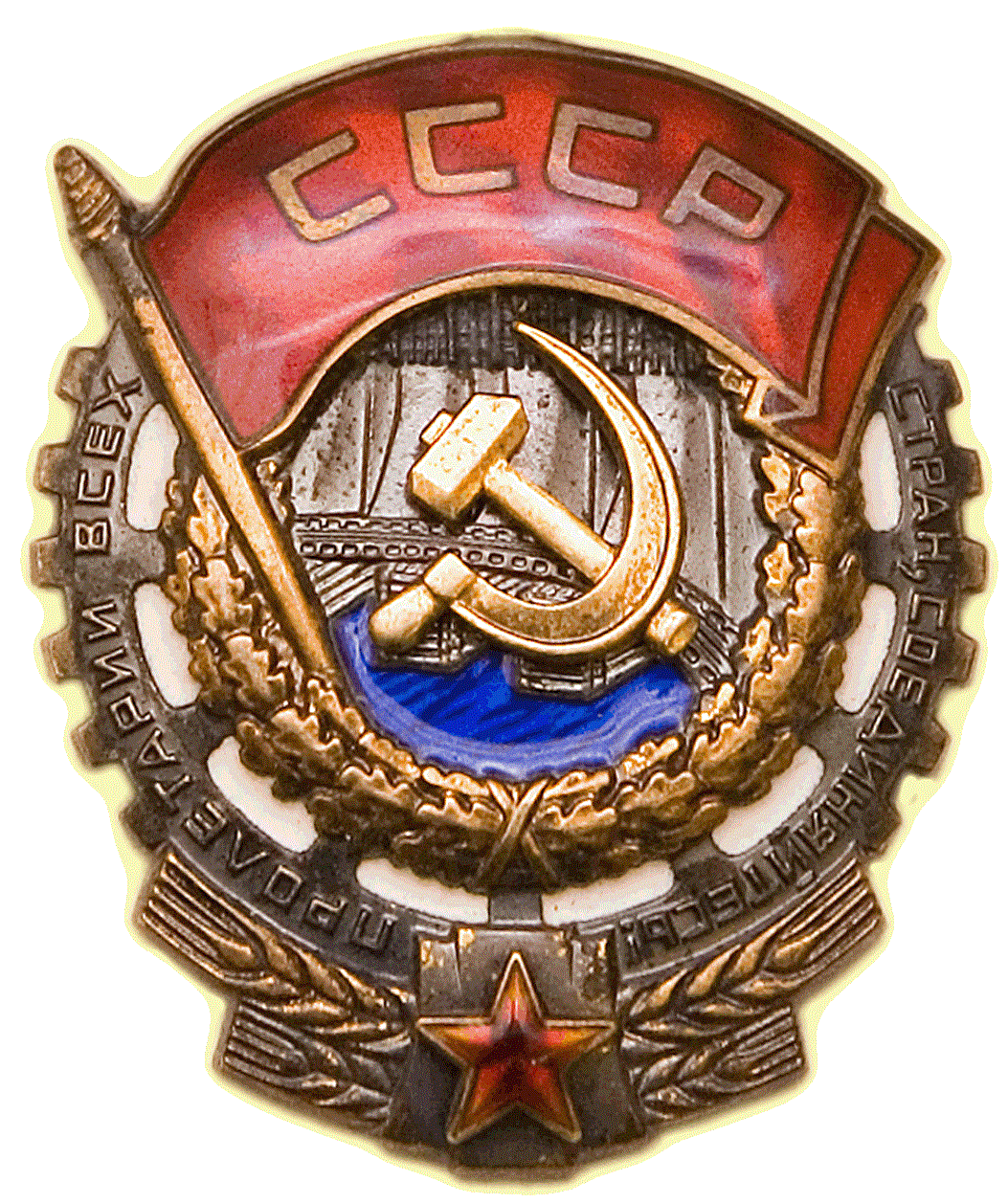 ФЕДЕРАЛЬНОЕ ГОСУДАРСТВЕННОЕ БЮДЖЕТНОЕ УЧРЕЖДЕНИЕ НАУКИ «ОРДЕНА ТРУДОВОГО КРАСНОГО ЗНАМЕНИ НИКИТСКИЙ БОТАНИЧЕСКИЙ САД – НАЦИОНАЛЬНЫЙ НАУЧНЫЙ ЦЕНТР РАН» 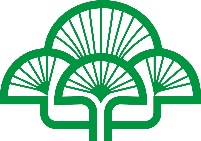 298648, Российская Федерация, Республика Крым, г. Ялта, пгт Никита, спуск Никитский, д.52тел.: (3654) 33-55-30   факс: (3654) 33-53-86   е-mail: priemnaya-nbs-nnc@yandex.ru298648, Российская Федерация, Республика Крым, г. Ялта, пгт Никита, спуск Никитский, д.52тел.: (3654) 33-55-30   факс: (3654) 33-53-86   е-mail: priemnaya-nbs-nnc@yandex.ru298648, Российская Федерация, Республика Крым, г. Ялта, пгт Никита, спуск Никитский, д.52тел.: (3654) 33-55-30   факс: (3654) 33-53-86   е-mail: priemnaya-nbs-nnc@yandex.ru№ п/пНаименованиеСодержание123Сведения о способе закупкиСведения о способе закупкиСведения о способе закупкиВид и способ закупкиЗапрос котировок в электронной формеСведения о заказчикеСведения о заказчикеСведения о заказчикеНаименование заказчикаФедеральное государственное бюджетное учреждение науки «Ордена Трудового Красного Знамени Никитский ботанический сад — Национальный научный центр РАН»Место нахождения заказчика298648, Российская Федерация, Республика Крым, г. Ялта, пгт. Никита, спуск Никитский, д. 52Почтовый адрес:298648, Республика Крым, г. Ялта, пгт. Никита, спуск Никитский, д. 52Адрес электронной почты:Номер контактного телефона заказчика+7 (3654) 33-66-85Контактное лицо:Паштецкий Андрей ВладимировичНормативный документ, в соответствии с которым проводится закупкаПоложение о закупке товаров, работ, услуг для нужд Государственного бюджетного учреждения республики Крым «Ордена Трудового Красного Знамени Никитский ботанический сад — Национальный научный центр»Сведения о предмете закупкиСведения о предмете закупкиСведения о предмете закупкиПредмет закупки и договораПоставка средств защиты растенийОбъем поставляемого товара(выполнения работ/оказания услуг)В соответствии с Техническим заданием.Сроки поставки товара (выполнения работ/оказания услуг)Максимальный срок поставки по 1 (одной) заявке: 3 (три) календарных дняУсловия поставки товара (выполнения работ/оказания услуг)В соответствии с Техническим заданиемМесто поставки товара (выполнения работ/оказания услуг)298648, Республика Крым, г. Ялта, пгт. Никита, спуск Никитский, д. 52Технические требования, предъявляемые заказчиком к товарам, работам, услугамТовар поставляется в соответствии со спецификацией.Требования к предмету закупкиТовар должен быть не использовавшимся ранее, свободным от прав третьих лиц, не состоящим под запретом, арестом, иным ограничением или обременением, пригодным к использованию Заказчиком.Порядок оплатыОплата по Договору производится по безналичному расчету, путем перечисления денежных средств на расчетный счет Поставщика по факту поставки в течение 10 (десяти) банковских дней со дня подписания расчетных документов (товарная накладная, счет-фактура).Сведения о начальной (максимальной) цене договора (лота)Начальная (максимальная) цена договора составляет: 2 098 517,86 (два миллиона девяносто восемь тысяч пятьсот семнадцать) рублей 86 копеек, в т.ч. НДС.Порядок формирования цены договораВ цену договора включена стоимость товара, указанного в Техническом задании (Приложение № 1 к настоящей документации), расходы на перевозку, погрузку, разгрузку, доставку товара до места назначения, все расходы по страхованию, гарантийные обязательства, расходы на уплату налогов (в том числе НДС), сборов и других обязательных платежей. Неучтенные затраты Поставщика по договору, связанные с исполнением договора, но не включенные в предлагаемую цену договора, не подлежат оплате Заказчиком. Цена договора является твердой и определяется на весь срок исполнения договора, за исключением случаев изменения цены договора по соглашению сторон, в случаях, указанных в договоре.Валюта Запроса котировокРоссийский рубльСведения о размещенииСведения о размещенииСведения о размещенииОфициальный сайтhttp://zakupki.gov.ru Сайт электронной торговой площадкиhttp://torgi82.ru Порядок и место подачи заявок на участие в закупкеПорядок подачи заявок, установлен инструкциями и регламентом работы электронной торговой площадки.Место подачи заявок - электронная торговая площадка:http://torgi82.ruДата начала срока подачи заявок на участие в закупке в электронной форме25 апреля 2017 года 15:30 (время московское)Дата начала и дата окончания срока предоставления участникам процедуры закупки разъяснений положений документации о проведении Запроса котировокНачало срока – 25 апреля 2017 года 15:30 (время московское).Окончание срока – 02 мая 2017 года 17:00 (время московское) Дата окончания срока подачи заявок на участие в закупке, открытия доступа к заявкам в электронной форме10 мая 2017 года в 23:55 (по московскому времени)Заказчик вправе, при необходимости, изменить данный срокМесто и дата рассмотрения заявок участников закупки в электронной форме298648, Республика Крым, г. Ялта, пгт. Никита, спуск Никитский, д. 52, каб .1311 мая 2017 года в 10:00 (по московскому времени)Место и дата подведения итогов закупки в электронной форме298648, Республика Крым, г. Ялта, пгт. Никита, спуск Никитский, д. 52, каб.1311 мая 2017 года в 11:00 (по московскому времени)Источник финансированияСобственные средстваТребования к участникам закупкиТребования к участникам закупкиТребования к участникам закупкиОбеспечение заявки на участие в закупкеНе предусмотрено.Обеспечение исполнения обязательств по договору. Способ, размер и срок действие обеспечения договораНе предусмотрено.Требования, предъявляемые к Участникам закупкиОбщие требования установлены в пункте 3.1 раздела 1 Документации о закупке.Перечень документов, входящих в состав заявки на участие в закупке1. Заявка на участие в Запросе котировок (Форма 1).2. Коммерческое предложение (Форма 1.1).3. Декларация соответствия Участника Запроса котировок (Форма 1.2).4. Анкета участника (Форма 1.3).5. Отсканированные оригиналы учредительных документов с приложением имеющихся изменений.6. Отсканированный оригинал выписки из Единого государственного реестра юридических лиц (Единого государственного реестра индивидуальных предпринимателей), полученной не ранее чем за три месяца до дня размещения в единой информационной системе извещения о закупке, или нотариально заверенная копия такой выписки.7. Отсканированный оригинал свидетельства о государственной регистрации юридического лица или физического лица в качестве индивидуального предпринимателя или листа записи Единого государственного реестра юридических лиц (для юридических лиц) или Единого государственного реестра индивидуальных предпринимателей (для индивидуальных предпринимателей).8. Отсканированный оригинал свидетельства о постановке на налоговый учет.9. Отсканированный оригинал документов, удостоверяющих личность (для физических лиц).10. Надлежащим образом заверенный перевод на русский язык документов о государственной регистрации юридического лица или физического лица в качестве индивидуального предпринимателя в соответствии с законодательством соответствующего государства (для иностранных лиц), полученные не ранее чем за три месяца до дня размещения в единой информационной системе извещения о закупке.11. Отсканированный оригинал решения об одобрении или о совершении крупной сделки либо копия такого решения в случае, если требование о необходимости наличия такого решения для совершения крупной сделки установлено законодательством Российской Федерации или учредительными документами юридического лица и если для Участника закупки поставка товаров (выполнение работ / оказание услуг), являющихся предметом договора, или внесение денежных средств в качестве обеспечения заявки на участие в закупке, обеспечения исполнения договора является крупной сделкой. В случае если планируемый к заключению договор не является для Участника закупки крупной сделкой и решение о её одобрении не требуется, Участник закупки должен продекларировать указанный факт в письменном виде. В случае если получение указанного решения до истечения срока подачи заявок на участие для Участника закупки невозможно в силу необходимости соблюдения установленного порядка созыва заседания органа, к компетенции которого относится вопрос об одобрении крупных сделок, Участник закупки обязан представить письмо, содержащее обязательство в случае признания его победителем закупки представить вышеуказанное решение до момента заключения договора.12. Согласие Участника закупки об обработке персональных данных, если участник является физическим лицом (Форма 1.4).13. Документ, подтверждающий право действовать коллективных участников закупки на стороне одного участника закупки (доверенность или договор о совместной деятельности, оформленные в соответствии с законодательством и учредительными документами (для коллективных участников закупки).Сведения о предоставлении преференций и приоритетовПреференции не предоставляются.Участникам закупки, предлагающим товары российского производства, предоставляется приоритет в соответствии с Постановлением Правительства Российской Федерации от 16 сентября 2016 г. № 925 «О приоритете товаров российского происхождения, работ, услуг, выполняемых, оказываемых российскими лицами, по отношению к товарам, происходящим из иностранного государства, работам, услугам, выполняемым, оказываемым иностранными лицами».Возможность привлечения соисполнителей (субподрядчиков)Не предусмотрена.Возможность участия коллективных участниковПредусмотрена.Порядок оценки заявок на участие в закупкеПорядок оценки заявок на участие в закупкеПорядок оценки заявок на участие в закупкеКритерий оценки и сопоставления предложений на участие в Запросе котировокЦена договора.Заключение договораЗаключение договораЗаключение договораЗаключение договораДоговор с победителем (победителями) заключается не ранее 10 (десяти) календарных дней, но не позднее 20 (двадцати) календарных дней со дня подписания итогового протокола.Заключение договора с Победителем Запроса котировок производится в порядке, указанном в п. 2.13 Раздела 1 настоящей документации о закупке.Возможность изменения объема и цены договораСогласно требованиям проекта договораНазвание препарата, единица измеренияДействующее вещество (ДВ)КоличествоАктара, ВДГ (кг)Тиаметоксам 250 г/л15Би 58 Новый, КЭ или эквивалент (л)Диметоад 400 г/л90Волиам Флекси, СК (л)Тиаметоксам + хлорантранипрол 200 + 100 г/л7Делор ВГ, ВРГ или эквивалент (кг)Дитианон 700 г/кг70Демитан, СК (л)Феназахин 200 г/л11Луна Транквилити, КС (л)Флуопирам 125 + 375 г/л30Люфокс КЭ,лЛюфенурон,Феноксикарб 30+75г/л40Медветокс, Г (кг)Диазион 50 г/кг10Пондус, КС (л)Тиаклоприд, 480 г/л6Сильвет Голд, ВЭ или эквивалент (л)Трисилоксан акоксилат, 100 % органосиликоновый сурфактант15Строби, ВДГ (кг)Крезоксим-метил, 500 г/кг15Сумитион, КЭ (л)Фенитротион 500 г/л45Топаз, КЭ (л)Пенконазол, 100 г/л32Топсин М, СП (кг)Тиофанат-метил 700 г/кг105Фалькон, КЭ (л)Спироксамин, Тебуконазол, Триадименол,250 + 167 + 43 г/л10Фуфанон, КЭ (л)Малатион, 570 г/л150Конфидор Экстра,ВДГ,лИмидалоклоприд,700г/кг10Фарди, КЭ (л)Дифеноконазол 250 г/л47ЗаказчикФедеральное государственное бюджетное учреждение науки «Ордена Трудового Красного Знамени Никитский ботанический сад – Национальный научный центр РАН» адрес: 298648, Российская Федерация, Республика Крым, г. Ялта, пгт Никита, спуск Никитский, д. 52тел.: (3654) 33-55-30   факс: (3654) 33-53-86   е-mail: priemnaya-nbs-nnc@yandex.ruОГРН 1159102130329ИНН 9103077883КПП 910301001Банк: Отделение Республика Крым, г. СимферопольБИК 043510001№ счета 40501810435102000001Лицевой счет: 20756В02160 в УФК по РКДиректор_____________________ Ю.В. ПлугатарьМ.П.Поставщик_________________М.П.№ п/пНаименование товара, функциональныесвойства и технические характеристикиЕд. изм.Кол-воЦена за ед. без НДС, руб.Общая стоимость без учета НДС, руб.НДС (__%), руб.Общая стоимость с учетом НДС,руб. коп.1ЗаказчикПоставщикФГБУН «НБС-ННЦ»		Директор_____________________ Ю.В. ПлугатарьМ.П.М.П.БЛАНК ПРЕДПРИЯТИЯ№_________     «__» __________ 201_ г.Итоговая стоимость заявки без НДС, руб.______________________Кроме того, НДС, руб.______________________Итоговая стоимость заявки с НДС, руб._______________________№ п/пНаименование товара; торговая марка товара (при наличии); основные функциональные свойства и технические характеристики (указать действующие вещества и их содержание в единицах измерения согласно Техническому заданию); страна происхождения Ед. изм.Кол-воЦена за ед. без НДС, руб.Общая стоимость без учета НДС, руб.НДС (__%), руб.Общая стоимость с учетом НДС,руб. коп.№ п/пНаименованиеСведения об Участнике1Организационно-правовая форма и наименование фирмы Участника, дата регистрации2Юридический адрес3Почтовые адреса4Фактический адрес5Должность, Ф.И.О., избранного (назначенного) на должность единоличного исполнительного органа юридического лица, либо иного лица, имеющего право без доверенности действовать от имени данного юридического лица6Телефоны Участника (с указанием кода города)7Факс Участника(с указанием кода города)8Адрес электронной почты Участника, web-сайт9ИНН/КПП/ОГРН/ОКПО/ОКОПФ/ОКТМО Участника10Дата постановки Участника на налоговый учет11Банковские реквизиты (наименование и адрес банка, номер расчетного счета Участника в банке, телефоны банка, прочие банковские реквизиты)12Учредители (перечислить наименование или Организационно-правовую форму или Ф.И.О. всех учредителей, чья доля в уставном капитале превышает 10%)13Филиалы: перечислить наименования и почтовые адреса14Свидетельство о внесении записи в Единый государственный реестр юридических лиц 
(дата, номер, кем выдано)15Фамилия, Имя и Отчество ответственного лица Участника с указанием должности и контактного телефона16Необходимость одобрения заключения сделки уполномоченными органами управленияУчастника/Заказчика (Требуется/Не требуется)РАСЧЕТ НАЧАЛЬНОЙ (МАКСИМАЛЬНОЙ) ЦЕНЫ КОНТРАКТА МЕТОДОМ СОПОСТАВИМЫХ РЫНОЧНЫХ ЦЕН (АНАЛИЗА РЫНКА)РАСЧЕТ НАЧАЛЬНОЙ (МАКСИМАЛЬНОЙ) ЦЕНЫ КОНТРАКТА МЕТОДОМ СОПОСТАВИМЫХ РЫНОЧНЫХ ЦЕН (АНАЛИЗА РЫНКА)РАСЧЕТ НАЧАЛЬНОЙ (МАКСИМАЛЬНОЙ) ЦЕНЫ КОНТРАКТА МЕТОДОМ СОПОСТАВИМЫХ РЫНОЧНЫХ ЦЕН (АНАЛИЗА РЫНКА)РАСЧЕТ НАЧАЛЬНОЙ (МАКСИМАЛЬНОЙ) ЦЕНЫ КОНТРАКТА МЕТОДОМ СОПОСТАВИМЫХ РЫНОЧНЫХ ЦЕН (АНАЛИЗА РЫНКА)РАСЧЕТ НАЧАЛЬНОЙ (МАКСИМАЛЬНОЙ) ЦЕНЫ КОНТРАКТА МЕТОДОМ СОПОСТАВИМЫХ РЫНОЧНЫХ ЦЕН (АНАЛИЗА РЫНКА)РАСЧЕТ НАЧАЛЬНОЙ (МАКСИМАЛЬНОЙ) ЦЕНЫ КОНТРАКТА МЕТОДОМ СОПОСТАВИМЫХ РЫНОЧНЫХ ЦЕН (АНАЛИЗА РЫНКА)РАСЧЕТ НАЧАЛЬНОЙ (МАКСИМАЛЬНОЙ) ЦЕНЫ КОНТРАКТА МЕТОДОМ СОПОСТАВИМЫХ РЫНОЧНЫХ ЦЕН (АНАЛИЗА РЫНКА)РАСЧЕТ НАЧАЛЬНОЙ (МАКСИМАЛЬНОЙ) ЦЕНЫ КОНТРАКТА МЕТОДОМ СОПОСТАВИМЫХ РЫНОЧНЫХ ЦЕН (АНАЛИЗА РЫНКА)РАСЧЕТ НАЧАЛЬНОЙ (МАКСИМАЛЬНОЙ) ЦЕНЫ КОНТРАКТА МЕТОДОМ СОПОСТАВИМЫХ РЫНОЧНЫХ ЦЕН (АНАЛИЗА РЫНКА)НАИМЕНОВАНИЕ ТОВАРОВ, РАБОТ, УСЛУГКОЛИЧЕСТВО (ОБЪЕМ) ПРОДУКЦИИЦЕНА ЕДИНИЦЫ ПРОДУКЦИИ, УКАЗАННАЯ В ИСТОЧНИКЕ №1, (РУБ.)ЦЕНА ЕДИНИЦЫ ПРОДУКЦИИ, УКАЗАННАЯ В ИСТОЧНИКЕ №2, (РУБ.)ЦЕНА ЕДИНИЦЫ ПРОДУКЦИИ, УКАЗАННАЯ В ИСТОЧНИКЕ №3, (РУБ.)СРЕДНЯЯ АРИФМЕТИЧЕСКАЯ ВЕЛИЧИНА ЦЕНЫ ЕДИНИЦЫ ПРОДУКЦИИСРЕДНЕЕ КВАДРАТИЧНОЕ ОТКЛОНЕНИЕКОЭФФИЦИЕНТ ВАРИАЦИИ(%)НМЦК (РУБ.)
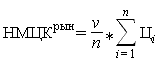 Актара, СКкг15134001251315259,7613 724,251 401,7910,21205 863,80БИ58 новый ,КЭ,л90802,40770650740,8080,2910,8366 672Волиам Флекси, СК,л710250975010979,9010 326,63618,525,9872 286,43Делор ВГ,ВРГ,кг703960319045003 883,33658,3616,95271 833,33Демитан,СК,л1158005580,7654285 602,92186,993,3361 632,12Луна Транквилити,КС,л304300460049974 632,33349,627,54138 970,00Люфокс,КЭ,л4039803931,7636203 843,92195,415,08153 756,80Медветокс,Г,кг1040028029532565,3820,113 250Пондус,КС,л66729,1681205923,736 924,301 111,0616,0441 545,78Сильвет Голд ВЭ(кг)152850399533003 381,67576,8517,0550 725Сумитион,КЭ4513111318,921128,331 252,75107,828,6056 373,75Топаз,КЭ,л323630395039523 844185,334,82123 008Топсин М,СП,кг1051890240019002 063,33291,6014,13216 650Фалькон ,КЭ,л101790181021081 902,67178,109,3619 026,67Фуфанон,КЭ,л15079685067077292,3711,96115 800Фарди,КЭ,л474061,99507445134 549,6650711,14213 834,18Конфидор Экстра,ВДГ,л1010500124481385012 2661 682,4013,71122 660Строби,ВДГ(кг)1510388118001073810 975,33735,316,69164 630Начальная (максимальная) цена контракта (руб.)Начальная (максимальная) цена контракта (руб.)Начальная (максимальная) цена контракта (руб.)Начальная (максимальная) цена контракта (руб.)Начальная (максимальная) цена контракта (руб.)Начальная (максимальная) цена контракта (руб.)Начальная (максимальная) цена контракта (руб.)Начальная (максимальная) цена контракта (руб.)2 098 517,86